от 28 октября 2015 года								                 № 1228Об утверждении Положения об оплате труда работников муниципальных  учреждениях, осуществляющих образовательную деятельность в городском округе город Шахунья Нижегородской области, а также иных муниципальных учреждений городского округа город Шахунья, учредителем которых является администрация городского округа город ШахуньяВ соответствии с Трудовым кодексом Российской Федерации, Законом Нижегородской области от 02 июля 2014 года № 88-З «Об оплате труда работников государственных бюджетных, автономных и казенных учреждений Нижегородской области», постановлением  Правительства  Нижегородской  области  от 23 июля 2008 года № 296 «Об отраслевой системе оплаты труда работников государственных бюджетных, автономных и казенных учреждений Нижегородской области»,  постановлением Правительства Нижегородской области от 15.10.2008 года № 468  «Об оплате труда работников государственных организаций, осуществляющих образовательную деятельность на территории Нижегородской области, а также иных государственных организаций Нижегородской области, учредителем которых является министерство образования Нижегородской области», другими нормативными актами Российской Федерации и Нижегородской области, в целях  приведения в соответствие с действующим законодательством администрация городского округа город Шахунья Нижегородской области  п о с т а н о в л я е т:1. Утвердить прилагаемое Положение об оплате труда работников муниципальных  учреждениях, осуществляющих образовательную деятельность в городском округе город Шахунья Нижегородской области, а также иных муниципальных учреждений городского округа город Шахунья, учредителем которых является администрация городского округа город Шахунья.2. Опубликовать настоящее постановление посредством размещения на официальном сайте администрации городского округа город Шахунья.3. Настоящее постановление вступает в силу с момента принятия.4. Со дня вступления в силу настоящего постановления признать утратившим силу: - постановление администрации Шахунского района Нижегородской области от 20.12. 2012 года № 656 «Об утверждении Положения о системе оплаты труда работников в муниципальных образовательных учреждениях городского округа город Шахунья, а также иных учреждений городского округа город Шахунья, учредителем которых является администрация городского округа город Шахунья»,- постановление администрации городского округа город Шахунья Нижегородской области от 17.04.2013 года № 358 «О внесении изменений в постановление администрации Шахунского района Нижегородской области от 20.12.2012 года № 656 «Об утверждении Положения о системе оплаты труда работников в муниципальных образовательных учреждениях городского округа город Шахунья, а также иных учреждений городского округа город Шахунья, учредителем которых является администрация городского округа город Шахунья»,- постановление администрации городского округа город Шахунья Нижегородской области от 27.08.2013 года № 723 «О внесении изменений в постановление администрации Шахунского района Нижегородской области от 20.12.2012 года № 656 «Об утверждении Положения о системе оплаты труда работников в муниципальных образовательных учреждениях городского округа город Шахунья, а также иных учреждений городского округа город Шахунья, учредителем которых является администрация городского округа город Шахунья»,- постановление администрации городского округа город Шахунья Нижегородской области от 10.04.2014 года № 308 «О внесении изменений в постановление администрации Шахунского района Нижегородской области от 20.12.2012 года № 656 «Об утверждении Положения о системе оплаты труда работников в муниципальных образовательных учреждениях городского округа город Шахунья, а также иных учреждений городского округа город Шахунья, учредителем которых является администрация городского округа город Шахунья»,- постановление администрации городского округа город Шахунья Нижегородской области от 01.08.2014 года № 769 «О внесении изменений в постановление администрации Шахунского района Нижегородской области от 20.12.2012 года № 656 «Об утверждении Положения о системе оплаты труда работников в муниципальных образовательных учреждениях городского округа город Шахунья, а также иных учреждений городского округа город Шахунья, учредителем которых является администрация городского округа город Шахунья»,- постановление администрации городского округа город Шахунья Нижегородской области от 25.11.2014 года № 1251 «О внесении изменений в постановление администрации Шахунского района Нижегородской области от 20.12.2012 года № 656 «Об утверждении Положения о системе оплаты труда работников в муниципальных образовательных учреждениях городского округа город Шахунья, а также иных учреждений городского округа город Шахунья, учредителем которых является администрация городского округа город Шахунья».5. Контроль за исполнением настоящего постановления возложить на начальника отделом образования администрации городского округа город Шахунья Нижегородской области Р.П. Мухаматчина.Глава администрации городскогоокруга город Шахунья								        Р.В.Кошелев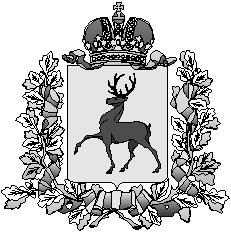 Администрация городского округа город ШахуньяНижегородской областиП О С Т А Н О В Л Е Н И Е